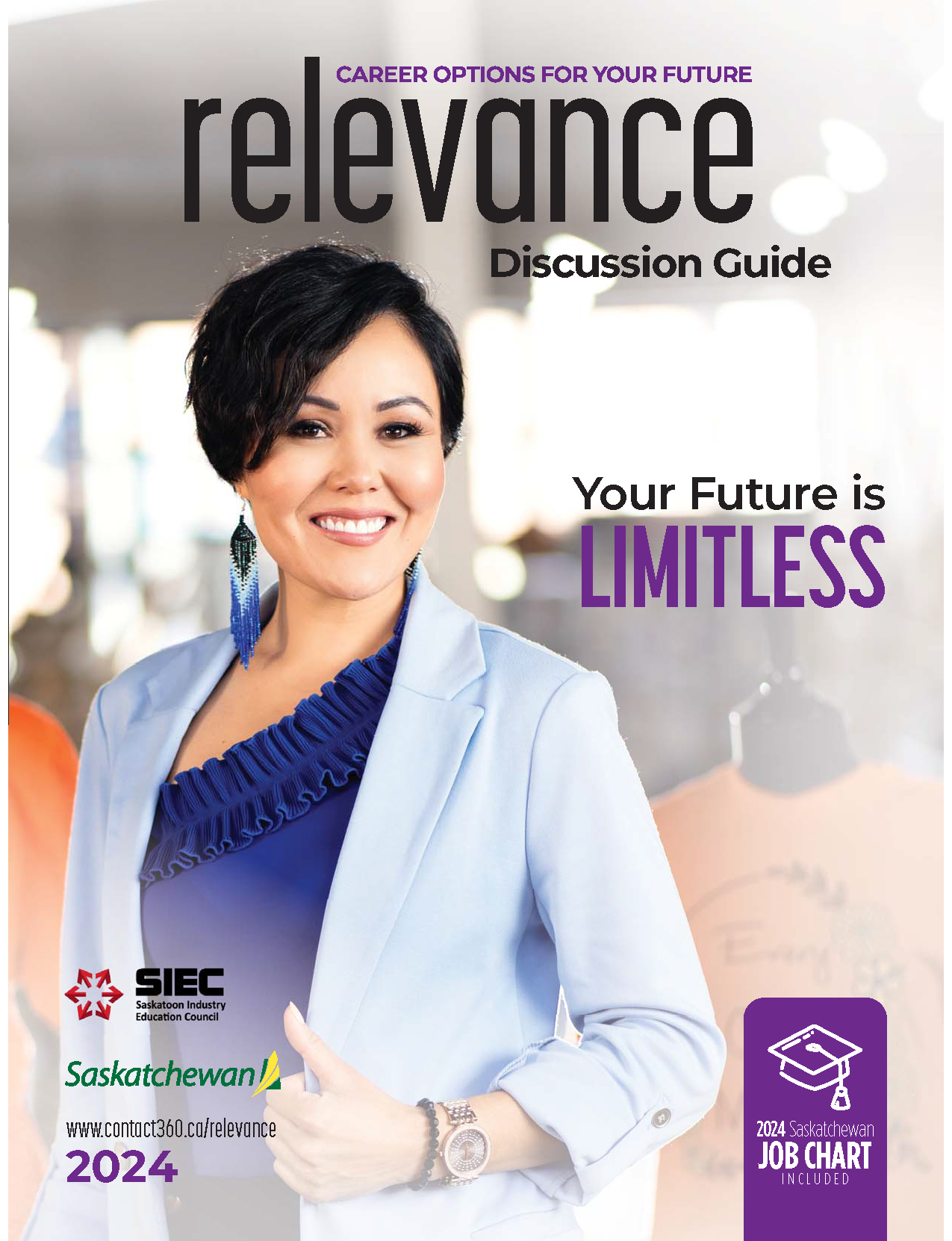 Relevance 2024: Your Future is LimitlessThis guide is designed with teachers and students in mind but can be used by anyone who is discovering what this year’s edition of Relevance offers. Teachers, please tailor this document to meet the needs of your unique classes. Introduction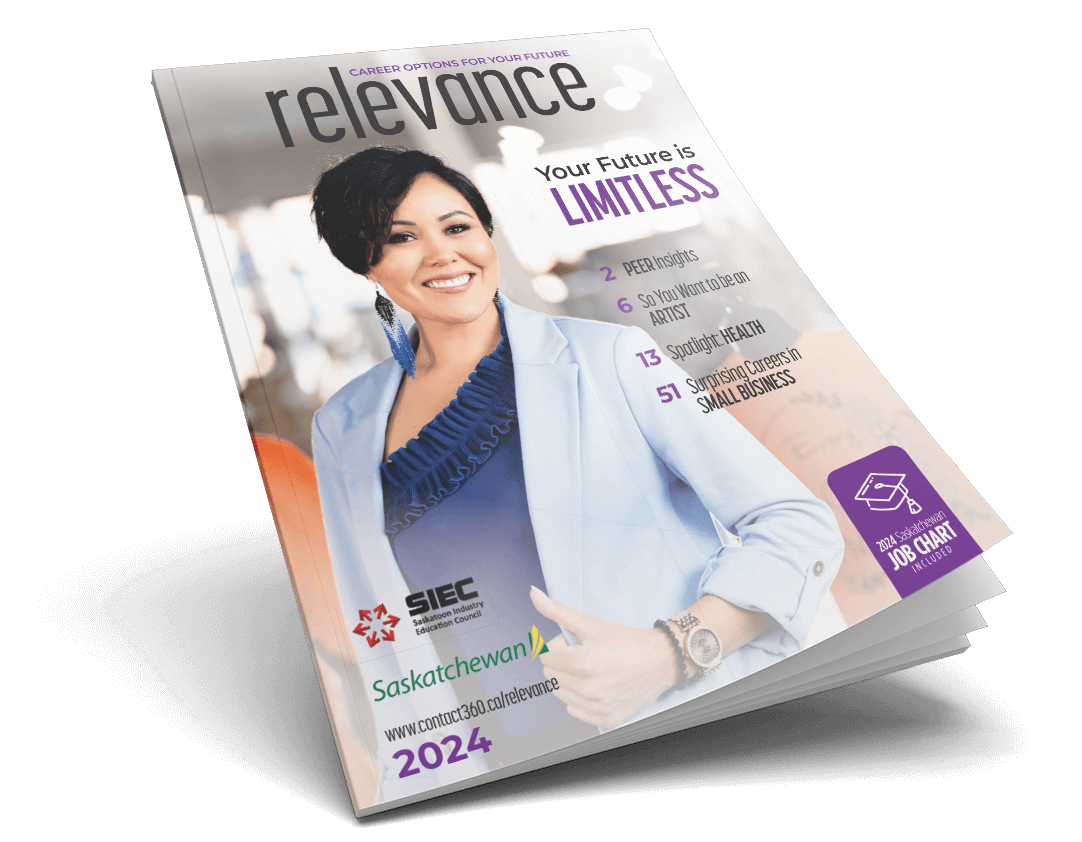 On pages 2 and 3, readers are given some quick snapshots of what to expect in the magazine. Note the five themes and read the advice provided for each. Which piece of advice do you relate to the most?Peer Profiles: Teachers, choose which option (A, B, or C) best suits your class.In Relevance 2024, you will find eight Peer Profile interviews with professionals from Saskatchewan (pages 4, 7, 11, 14, 42, 46, 48, and 50). These workers are not that far removed from being a student like you.Option AAfter reading through the Peer and Business Profiles, respond to each question (1-5) by referring to a different profile for each answer:Which person had the most unique career path? Briefly describe this career journey.What are the three pieces of advice that you find the most helpful? From three separate profiles, list:The person’s name.The advice they give.Why you find this advice helpful and/or interesting.a. 	If you were an employer, which of these people would you hire?What qualities make this person a potentially great employee?a.	Which of these people works in an industry that is most interesting to you?b. 	What is the industry?c. 	Why is it interesting to you?a. 	Which of the industries are you least likely to be involved in?Why isn’t this a good fit for you?Option B (Teachers, you could assign all or just some of these questions).Christine Marie, page 4. Hint—You may need to look up the italicized terms!What challenges has Christine faced in her career journey?Christine’s career journey was not linear. Explain how this statement is true.Give an example of why Christine can be described as a social entrepreneur.Kyle Zurevinski, page 7. During post-secondary studies, what help did Kyle receive to refine his career path?How did networking help Kyle reach his goals?List at least three roles that Kyle has had in his career.Corey Kotelko, page 11. What is the difference between an apprentice and a journeyperson?How is Corey’s “apprenticeship path” different from someone who might choose to go to university after high school?How has Corey’s role changed since he started working in the trades?Michael MacFadden, page 14.  What values led Michael toward his choice of career?What values will likely affect your choice of career path?What is the difference between a Registered Nurse and a Nurse Practitioner?Kieren Britton, page 42.  Kieren says that her grandfather knew that her “gender didn’t determine [her] capability.” What does this statement mean to you?Why can Kieren’s career path be described as non-linear?People often advise students to find what they are passionate about when determining their career path. How does Kieren’s path reflect this advice?Why might following a career path based on your passions be fulfilling?Irene Zhang, page 46. Write a definition of a software developer in your own words.Irene’s hobbies relate to her career choice. What career options might your current hobbies lead you toward?Technology skills are valued in many workplaces—even the most basic computer skills! What is one tech skill that you possess that you could add to your future resumé? If you can’t think of one, what is a technology-based skill that you could develop in the next year or two?Nathan Rolston, page 48. Lots of occupations—like chemical engineering—can have different areas of specialty. Nathan refers to process engineers and metallurgists. Find and write down a definition for each of these roles.What different roles has Nathan had in his career so far?Nathan says that “soft skills [are] more important than technical skills.” In your own words, what does this statement mean? Consider this: When hiring new employees, many employers across Canada hire people with excellent soft skills so they can teach them the technical skills they require.Option CGet into a small group and your teacher will assign you each one of the Peer, Business, or Mentor Profiles to research. Read the article and prepare some notes so you can share what you learned with your class.	Guiding Questions:Who is the person being profiled?What is this person’s current occupation?What made this person’s career path unique?If you were this person’s supervisor, what qualities make this person a valuable employee?What advice does this person give people who are beginning their career path?What does this person’s profile make each of your group members consider?Other ArticlesSo You Want to be an Artist, page 6. What are three careers listed in this article that you are not very familiar with?Job Search: Links to Your Future, page 9. Under each of the five headings, choose a site to explore and consider how each one is useful for people searching for a job. Come together as a class to discuss the sites that were the most helpful.Explore Careers in Skilled Trades, page 10. List three trades that you are not familiar with.Based on the article, what are three benefits to choosing a career in the skilled trades?Read the article and then look at the Saskatchewan Youth Apprenticeship site. Explore the benefits of the SYA program for students both during and after high school.  Write these down or discuss as a class. Spotlight on Health Care Careers, page 13. What are three professions listed in this article that you are not very familiar with?Which profession listed in this article might interest you the most?Financial Literacy Skills, page 15. Basically, studying financial literacy helps a person understand the role that money plays in our lives. How might being financially literate help a person as they begin their career journey?When have you or someone you know had to consider what you were “giving up” before making a purchase?Scholarships & Awards, page 16. Choose one scholarship that you could be eligible for in the future:Who is this scholarship designed for?What are the requirements to apply for that scholarship? (find application form)What do you need to provide in your application form?When is the due date for the award application?Skills for Success, pages 44-45. Which skill mentioned in this article is one you could improve?What can you do to improve this skill?How can improving this skill benefit you in a current or future workplace?3twenty Modular, page 50 and Careers in Small Business Will Surprise You, page 51. What makes 3twenty Modular a unique business?What are two or three roles in small business (page 51) that might suit you in the future? Tips for Young Workers, page 52. What are two tips that you find helpful?Safety is Your Best Friend on the Job, page 56. After reading the article, write down your three basic rights in the workplace. Depending on what you have discussed about safety in class prior to the article, check out at least one of the links to “hands-on resources” to learn more about the importance of safety.Mentor Profiles: Read the profiles of these two professionals who are leaders in their industries. Respond to the questions and discuss what you learned with your peers.Dr. Christine Beck, page 54. Dr. Beck’s goal of training to be a veterinarian was delayed a few times. How did she handle not being accepted to the Western College of Veterinary Medicine right away? What can we learn from how she handled this situation?Dr. Beck is both a veterinarian and an entrepreneur. Aside from being a veterinarian, what is a profession that requires a lot of training, but where a person can be an entrepreneur at the same time?Considering the profession that you chose above, create a chart where you list the benefits and the challenges of being both a professional and an entrepreneur.                                                                                             Dene Robillard, page 55. What challenges did Dene face when he was in school?When Dene embraced his “identity and heritage,” opportunities to be involved in the community and find a meaningful career path began to open for him. Think of something in your life that you value—perhaps based on your family or culture. What is a potential profession that you could have where this value could be an important part of your work?Dene chose an occupation where he could make a positive difference for others. Is helping others a value that you will search for in your future career? List three occupations that you might like to have and write down how each doesn’t just benefit you, but benefits others as well.2024 Job ChartYou will find this section on pages 17-41. 

Your task is to choose five jobs that interest you. Choose one job from five of the following sections (you pick the sections):Business, Finance, and Administration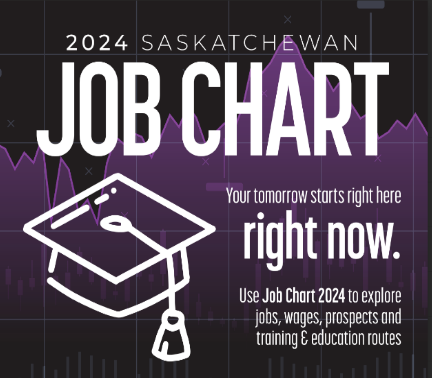 Natural & Applied Science HealthSocial Science, Education, Law, Government, and ReligionArt, Culture, Recreation, and Sport Sales and Service Trades, Transport, and Equipment OperationNatural Resources, Agriculture, and Related ProductionProcessing, Manufacturing, and Utilities Once you have your five jobs selected, write down the following:Job title.Describe this job.Where do you get education/training to do the job?One reason why you think you would be good at that job.Next Step: On page 9, there is a list of job search sites. Access one or more of these links to see what job opportunities are out there for two of the jobs you chose. When you find them, identify a skill that each job requires, and describe how this fits your skill set.Take this a step further by looking up post-secondary options and details about the type of job on your myblueprint.ca account! 